PADMARAJAN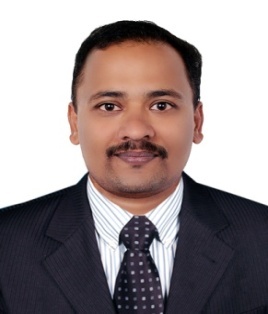 PADMARAJAN.371197@2freemail.com CAREER GOALI aspire for a challenging position in a professional Organization where I can enhance my skills and strengthen them in conjunction with Organization’s goals. I am a self-motivated achiever with an ability to plan and execute.I desire to associate myself with a top ranked and well reputed and large concern like yours, to contribute my best to grow myself to be a complete employee  of your  organization  by  being  contributing whatever I can do to the growth of the company and wish to grow up with the company. WORK EXPERIENCEGeneral/Payroll Accountant:ABC Recruitment Services, Abu Dhabi, UAE (More than 500 Employees) (March 2015 to till date)Job Responsibilities:Responsible for payroll of oil and gas employees of ADGAS, ADMA- OPCO, ALHOSN GAS, ZADCO, TAKREER,GASCO AND ADNOC-Distribution and other Government companies.Preparing Leave salary and End of Service benefits of employees as per the UAE labor law.Preparing monthly invoices of employees.Maintaining the accounts in Quick books and excel sheet.Preparing the employees insurance statement of addition and cancellation of employees.Reviewing vendor invoices and ensuring the invoices are allocated to the concerned project.Preparing staff cost forecast and reconciling every month.Preparing monthly work in progress report and passing entries for WIP.Preparing debtors and creditors payment schedule every week for the next 13 weeks and reporting to the finance manager.Preparing bank reconciliation statement. Preparing work in take report every month.Reconciling debtors/creditors statements and staff advances.Preparing staff and labor accruals every month. Accountant Concept Engineering Services PVT LTD, Mumbai (January 2014 to October 2014)Worked in Concept Engineering Services, an Engineering and Construction Company as Accountant for 10 months from January 2014 till October 2014.Job Responsibilities:Responsible for accounts payables and receivables.Maintaining accounts in Computerized Software Tally (7.2 & 9).Maintaining and reconciling the relevant financial and cost ledgers.Preparation of Bank Reconciliation Statement.Preparation of project ledger every month.Work with Chartered Accountant for Finalization of Accounts.Assisting accounts manager for the preparation of management accounts.Petty cash Management.Ensures invoices are produced and submitted on time.Follow up and Making Purchase and Sales.Do all Bank related activity of the company.Payroll preparation of employees. Ensures recovery of back charges from vendors and company staff if any.Dealing with banks.Accountant Sendan International Ltd. (Saudi Arabia) (May 2011 to November 2013)Worked in Sendan International Ltd, an EPC Company as Accountant for 2 Years and six months from May 2011 till November 2013.Job Responsibilities:Payroll preparation of employees.Prepare daily Profit &Loss statement.Sending of reminders to debtors. Making payments to creditors.Preparation of Bank Reconciliation Statement.Work with Chartered Accountant for Finalization of Accounts.Petty cash Management.Follow up and Making Purchase and Sales.Preparation of Monthly Stock Statement of the Business.Do all Bank related activity of the company.Data entry work in Microsoft word &excel.Maintaining accounts in Computerized Software Peach Tree and Albaseet (Arabic software).ASSISTANT ACCOUNTANT Advantech Service (I) PVT LTD, Mumbai (January 2008 to April 2011) Worked in Advantech Services (I) Pvt. Ltd. as Assistant Accountant for 3 Years from January 2008 to April 2011.Job Responsibilities: Payroll Preparation of employees.Follow up and making receipts and payments.Maintaining accounts in Computerized Software Tally (7.2 & 9).Preparation of Bank Reconciliation Statement.Petty cash Management.Follow up and Making Purchase and Sales.Preparation of Monthly Stock Statement of the Business.Do all Bank related activity of the company.Accounts Assistant Highway Inn Hotel Apartments (June 2004 to Nov 2007)Worked in Highway Inn Hotel Apartments Bhopal, as Accounts Assistant from June 2004 to Nov 2007.Maintaining accounts in Computerized Software Tally (7.2 & 9)Petty cash ManagementPreparation of bank reconciliation statementPayroll preparation of employeesBillingACADEMIC QUALIFICATIONSBachelor of Commerce (1999-2002) Kannur University, Kerala, India.Cumulative Average - 51%Higher Secondary (Commerce) (1997-1999)Board of Higher Secondary Education, Kerala.Cumulative Average - 58%SKILLS AND ATTRIBUTESSincere, punctual and interested to shoulder the responsibilities in the area of work entrusted.Can team up with the seniors and cater the needs of the company as per their directives.Willingness to take new responsibilities.Being co-operative with all and having a helpful nature.Having good confidence and do not let crisis situation ruffle on.Effective written and oral communication skills.Excellent team work skill.COMPUTER PROFICIENCYWorking knowledge in Quick Books Accounting software (currently working)Working knowledge in Peach tree and Al baseet accounting software.Successfully  Completed a Three month course on ‘Computerized Accounting Tally' conducted by STED council certified by Govt. of India.Working Knowledge in MS Office.Word Processing Skill 30w/m.Languages Known	To speak	:   Arabic, English, Hindi, Malayalam and Tamil.To write	:  English, Hindi and Malayalam.     DECLARATIONHereby am declaring that all the above furnished detailed information, which is given by me, is true and correct to the best of knowledge and belief.